Inleiding	Voor u ligt het pedagogisch beleid van Kid´s Garden. Hierin staat de pedagogische visie en het dagelijks handelen van de pedagogisch medewerkers waarbij de vier pedagogische basisdoelen van de Wet Kinderopvang worden gevolgd. Deze hebben betrekking op emotionele veiligheid, sociale competentie, persoonlijke competentie en de morele competentie.  Kid’s Garden valt onder Stichting Integrale Vorming van het Kind (Stichting Invoki). Het bestuur is voorstander van integrale vorming van het kind op basis van een nauwe samenwerking tussen het gezin en de opvang om het kind alle handvatten te bieden om zich tot een evenwichtig en verantwoordelijk persoon te kunnen ontwikkelen. Het bestuur kent de projecten van de Onderwijsgroep Fomento die methodes heeft ontwikkeld op basis van een soortgelijke visie.De Onderwijsgroep Fomento werd in 1963 in Spanje opgezet door ouders en leerkrachten en heeft een pedagogische visie ontwikkeld voor kinderdagverblijven, basisscholen en het middelbaar onderwijs. De methode voor de jongsten van 0 tot 4 jaar heet Optimist, genoemd naar het zeilbootje waarin kinderen leren zeilen. De methodes worden op dit moment in 28 landen gebruikt. Externe onderzoeken hebben aangetoond dat de resultaten van het Fomento onderwijs bijzonder goed zijn. Bij PISA-testen bleek Fomento-onderwijs in wiskunde, exacte wetenschappen en talen tot de beste van Europa te behoren. De bestuursleden van Invoki hebben een cursus bij Fomento gevolgd om zich het project voor de kinderopvang eigen te maken en ze hebben een van de kinderdagverblijven bezocht om te ervaren hoe de methode vorm krijgt. Vervolgens hebben ze Fomento benaderd met het verzoek de methode in Nederland te kunnen implementeren, allereerst in de vorm van een kinderdagverblijf en op basis van die ervaring door te groeien naar een basisschool.  Stichting Invoki heeft inmiddels de exclusieve rechten verworven om in Nederland het project Optimist voor de 0 tot 4 jarigen te gebruiken. De visie van Optimist is ontwikkeld op basis van de katholieke identiteit en de morele competenties die van belang zijn voor de karaktervorming. Kinderen maken zich deze spelenderwijs en met plezier eigen. Kid’s Garden is gevestigd aan de Bemelergrubbe 15, 6226 NK Maastricht. Het betreft een ruim pand dat naast de groepsruimtes beschikt over een grote centrale hal waar de kinderen volop kunnen spelen. Enkele ruimtes in dit pand worden gebruikt door de Koninklijke Kentalis, een instituut dat ondersteuning biedt aan mensen die slechthorend, doof of doofblind zijn of een taalontwikkelingsstoornis (TOS) hebben. Op deze locatie richt Kentalis zich op de vroegbehandeling van peuters en kleuters.  Hoofdstuk 1: Kid’s Garden  De Stichting Integrale Vorming van het Kind (Invoki) startte in augustus 2019 kinderdagverblijf Kid’s Garden aan de Bemelergrubbe in Maastricht. Het concept van dit kinderdagverblijf is gebaseerd op methoden van de Fomento Onderwijs Groep die in 1963 is opgericht. Deze methoden worden op dit moment in 28 landen gebruikt op kinderdagverblijven, basisscholen, in het middelbaar onderwijs en op een universiteit. Fomento staat voor brede integrale ontwikkeling volgens de laatste pedagogische principes en neuropsychologische inzichten, educatieve uitmuntendheid, respect voor het kind en nadrukkelijke samenwerking met ouders. Stichting Invoki heeft de exclusieve rechten om het programma voor 0 tot 4 jarigen met de naam Optimist in Nederland te implementeren. Het is een programma dat de creativiteit en het enthousiasme bij de kinderen aanwakkert. Er wordt veel aandacht besteed aan de persoonlijke ontwikkeling van het kind en de sociale interactie binnen de groep. De methode helpt de kinderen om gewoontes te ontwikkelen op basis van een katholieke levensvisie. Kid’s Garden is een Nederlandstalig kinderdagverblijf waar het kind op een natuurlijke manier ook kennismaakt met het Engels.   Kid’s Garden ligt in de wijk Scharn, in een pand waarin ook de Koninklijke Kentalis gevestigd is. Scharn is heel aantrekkelijk voor een kinderdagverblijf vanwege de hoge arbeidsparticipatie en de relatief grote aanwezigheid van jonge gezinnen. Daar zijn reeds enkele kinderdagverblijven, maar met een ander pedagogisch concept dan dat van Kid’s Garden.  Het is de bedoeling in de toekomst vanuit een goedlopend kinderdagverblijf door te groeien naar een basisschool met Fomento onderwijs. Het veranderend onderwijsklimaat in Nederland biedt geleidelijk een opening voor de visie van Fomento, want veel ideaalbeelden voor de kinderopvang en het onderwijs die nu naar voren komen zijn al langer in Fomento terug te vinden. 1.1 MISSIE EN VISIE MissieStichting Invoki heeft als missie de methode van de Fomento Onderwijsgroep in Nederland te implementeren. Dit betreft een beproefde onderwijsmethode voor de leeftijd van 0 tot 18 jaar.   Om te beginnen wordt gestart met een kinderdagverblijf in Maastricht dat werkt met het project Optimist dat is ontwikkeld voor kinderen tot 4 jaar.Visie   Kid's Garden deelt de principes van de Fomento Onderwijsgroep: persoonlijke aandacht voor elk kind en elk gezin, educatieve voortreffelijkheid en de leidende rol van ouders als primaire opvoeders.1.2. DE DRIE PIJLERS VAN KID´S GARDENEducatieve principesDe ouders spelen een essentiële rol bij de ontwikkeling van hun kinderen. Zij zijn de eersten aan wie de kinderen hun gedrag spiegelen, zij zijn ook degenen die een basishouding voor het leven meegeven en die hen leren hun vrijheid goed te gebruiken. Ze kunnen hun verantwoordelijkheid als opvoeders, noch hun liefde voor hun kind, in handen van anderen laten. In Kid´s Garden zijn we ervan overtuigd dat een gepersonaliseerde kwaliteitsvolle opvoeding alleen mogelijk is wanneer het gezin en de kinderopvang dezelfde educatieve principes hanteren en in samenwerking met elkaar handelen. De wederzijdse betrokkenheid van het gezin en de kinderopvang is dan ook heel belangrijk. *Op basis van deze educatieve principes organiseert Kid’s Garden bijeenkomsten over onderwerpen die verband houden met het gezin en de opvoeding, en vooral gezinsgerichte cursussen die zijn afgestemd op de leeftijd van de kinderen.Pedagogische methodeDe Fomento Onderwijsgroep heeft  pedagogisch-didactische programma’s ontwikkeld voor de kinderopvang en het basis- en middelbaar onderwijs. De groei van het kind als persoon staat daarbij centraal. Het programma voor kinderen tot 4 jaar heet Optimist en is genoemd naar het bootje waarin kinderen leren zeilen. Het is speels en innovatief waardoor de creativiteit en het enthousiasme worden aangewakkerd. Door een dagelijks programma op fysiek, motorisch, cognitief, sociaal-emotioneel en moreel gebied kunnen de kinderen groeien in de breedste zin van het woord.Een kind is gebaat bij een goede samenwerking tussen pedagogisch medewerkers en ouders. We hechten daarom belang aan een sfeer waarin op een open en loyale manier met elkaar gecommuniceerd wordt. Samen kunnen wij de basis leggen voor de ontwikkeling van het kind tot een evenwichtig en vrij mens die in staat is om verantwoorde keuzes te maken. De methode is geïnspireerd op een katholieke visie op het leven en dat betekent dat we bij de kleintjes onder meer aandacht schenken aan feesten zoals Kerstmis en Pasen.  De methode houdt rekening met de ontwikkeling van het kind. Want ook al verloopt deze in grote lijnen bij alle kinderen hetzelfde, toch is elk kind anders, uniek, met zijn eigen manier van leren, zijn ritme, zijn gevoel voor eigenwaarde, zijn verlangen naar geluk... Voor elk kind wordt een persoonlijk ontwikkelplan gemaakt dat met de ouders wordt besproken. Het sociaal functioneren is hierbij een belangrijk aspect: het groeien van het kind in weerbaarheid, zelfvertrouwen, flexibiliteit en creativiteit bij het omgaan met verschillende situaties. De contactmomenten met de ouders zijn daarom heel belangrijk.  Alles wat we doen, alles wat we aanbieden is onderbouwd. Ieder kind is welkom, wel wordt van de ouders verwacht dat ze deze visie respecteren.Tweede taal  Kid’s Garden is een Nederlandstalig kinderdagverblijf waar het kind op een natuurlijke manier kennismaakt met het Engels. Dit gaat door taalkundige onderdompeling waardoor ze deze taal op dezelfde manier leren als ze hun moedertaal leren. Ze krijgen geen les, maar ze leren in het Engels over de omgeving die ze kennen: het kinderdagverblijf, het gezin, de jaargetijden, de belangrijke feesten... Een kind zal sneller en gemakkelijker andere talen leren wanneer het in de eerste levensjaren al kennismaakt met een vreemde taal. Hoofdstuk 2: Kinderen laten groeien vanuit basisveiligheid, vertrouwen en kennis2.1 Emotionele veiligheid	De basis van de ontwikkeling van een kind is de emotionele veiligheid. Het kind dient zich veilig en geborgen te voelen alvorens het zal gaan spelen en zich verder zal ontwikkelen. Kid’s Garden zorgt voor deze emotionele veiligheid door goed opgeleide pedagogisch medewerkers. Zij hebben respect voor de autonomie van het kind, zijn in staat positief grenzen te stellen en een duidelijke structuur te waarborgen waardoor er een mate van voorspelbaarheid en vertrouwen in de dag is. De vaste pedagogisch medewerkers hebben mentorkinderen. Zij  helpen het kind te wennen en houden nauw contact met de ouders.  2.1.1 Structuur en grenzen stellen	Positief grenzen stellen en een duidelijke structuur zorgen voor voorspelbaarheid en vertrouwen. Door het ritme van de dag weten kinderen wat komen gaat, wat zij daarna gaan doen, waar zij aan toe zijn. Doordat het kind nog niet kan klokkijken geeft dit een veilig gevoel.Daarnaast is het van groot belang dat er grenzen worden gesteld en er regels gelden. Zij leren wat positief gedrag is (goed) en wat negatief gedrag is (fout). Dit is belangrijk voor het goed functioneren, nu en later. Ook dit geeft een gevoel van veiligheid omdat ze weten wat er wordt verwacht en aan welke ‘spelregels’ zij zich dienen te houden. StructuurKid’s Garden heeft een dagritme waarin de tijden voor eten, rusten en alle andere activiteiten worden vastgelegd. Hierbij vinden wij het van belang dat dit geen star geheel wordt. Wij houden ons aan de volgorde, maar de tijden zijn streeftijden. Indien de kinderen nog niet toe zijn aan stoppen met het spel, dan kan een volgend programmapunt wat worden uitgesteld. Dit gebeurt bijvoorbeeld bij buiten spelen met mooi weer. Doordat ze nog niet kunnen klokkijken zullen zij deze verandering nauwelijks opmerken, maar zij zullen wel het positieve gevoel ervaren niet plots een activiteit te hoeven onderbreken terwijl zij volledig opgaan in het spelen. Naast de vaste structuur in de dag zijn er een aantal belangrijke rituelen die de overgang naar de volgende activiteit kenmerken:Een activiteit wordt altijd afgesloten met gezamenlijk opruimen.Het eetmoment wordt gestart met zingen.  De dag wordt altijd begonnen met een kring, waarbij iedereen welkom wordt geheten en op laagdrempelig niveau wordt besproken wat er die dag voor mooie activiteiten op de planning staan.De taalverrijkingsactiviteiten worden altijd gestart met hetzelfde liedje in de betreffende taal. Regels en grenzenDe pedagogisch medewerkers zijn op ieder moment een voorbeeld voor de kinderen. In hun houding, communicatie en omgang met kinderen, ouders en collega’s laten zij het gedrag zien dat zij ook graag bij de ander willen zien. Spelenderwijs leren zij de kinderen de regels van de groep, door ze te benoemen:vóór het uitvoeren van een handeling of activiteit: wij gaan zo meteen aan tafel om te eten, maar dan gaan wij natuurlijk eerst onze handen wassen. op het moment dat zij inschatten dat er een regel overtreden gaat worden: ik zie dat jullie al bijna klaar zijn met spelen, vergeten jullie niet op te ruimen? op het moment dat deze regels overtreden worden, worden de kinderen eraan herinnerd: binnen lopen wij, buiten rennen wij. in groepsgesprekken: hebben jullie de bult van Lotje gezien? Zij is uitgegleden omdat zij binnen heel hard aan het rennen was. Wie weet wat wij binnen altijd doen zodat wij niet uitglijden? Soms is op positieve wijze herinneren aan een regel niet voldoende. Dan is het nodig een grens te stellen. Wij proberen dit altijd op een zo prettig mogelijke wijze te doen. Indien een kindje enkele regels overtreedt dan volgen wij in het algemeen de volgende stappen:Het kind op positieve wijze helpen herinneren aan de geldende regel: binnen lopen wij, buiten rennen wijIndien het kind hier niet naar luistert spreekt de pedagogisch medewerker op rustige toon met het kind. Zij gaat dan op kniehoogte zitten en bespreekt het gedrag, afgestemd op het taalniveau van het kind. Hierbij geeft zij in ieder geval aan:welk gedrag niet gewenst is welk gevolg het gedrag kan hebben welk gedrag zij liever ziet.Ik zie dat je binnen rent, dit is gevaarlijk want dan kun je hard uitglijden en vallen, ik zie liever dat je binnen loopt.Mocht praten en uitleggen ook geen effect hebben dan kan de pedagogisch medewerker het kind tijdelijk uit die situatie halen of deze wijzigen, waardoor het niet de prikkels krijg om met het ongewenste gedrag verder te gaan. Dit kan door:het aanbieden van een andere activiteit, bijvoorbeeld even een puzzel maken aan tafel,het begeleiden van het huidige spel door mee te spelen,het kind op een ‘time-out’ plaatsen, een methode die bij voorkeur niet gebruikt wordt. Sommige kinderen hebben echter veel baat bij een duidelijke structuur.   Wanneer een pedagogisch medewerker daartoe overgaat vertelt zij allereerst duidelijk waarom dit nodig is. De time-out duurt nooit langer dan drie minuten. Zij vraagt het kind gedurende de time-out na te denken over hoe het daarna gaat spelen zonder ongewenst gedrag te laten zien. Wanneer de pedagogisch medewerker weer naar het kind gaat, zal ze nog kort het ongewenst gedrag benoemen en daarna vragen waarmee het kind nu wil gaan spelen. 2.1.2 Sensitieve responsiviteit	Onze pedagogisch medewerkers zijn zeer betrokken, hebben hart voor ieder kind en verzorgen het met liefde. Zij hebben een sensitieve basishouding waardoor ze de gevoelens en behoeften van kinderen herkennen en opmerken. Zij vangen de signalen op die een kind afgeeft en proberen te begrijpen wat het bedoelt. Ze benoemen de gevoelens en emoties en ze verwoorden wat een kind meemaakt. Door op een passende wijze te reageren voelen kinderen zich veilig, want ze weten dat ze worden gezien. De kinderen krijgen de persoonlijke aandacht die ze verdienen.  Basishouding van de pedagogisch medewerkerDe pedagogisch medewerker heeft oog voor elk kind. Zo begroet zij elk kind dat binnenkomt en neemt zij gedurende de dag diverse initiatieven tot persoonlijk contact. Zij geeft het kind complimenten en noemt het steeds bij de naam: Tom, wat heb jij een hoge toren gebouwd, dat is knap, ik ben heel trots op jou!De pedagogisch medewerker heeft steeds een observerende houding, zij ziet elk individueel kind en houdt overzicht over de groep. Als een kind een signaal afgeeft in mimiek, woorden of lichaamshouding reageert zij hierop door met het kind te praten en eventueel emoties te benoemen, maar ook door een knuffel als het kind daar behoefte aan heeft. Zij gebruikt een sensitieve lichaamstaal door zoveel mogelijk op kniehoogte te zitten, vriendelijk de groep rond te kijken, te lachen naar kinderen en een open houding aan te nemen. Actief luisteren Om actief te luisteren noemen de pedagogisch medewerkers de kinderen bij de naam en gaan ze op kniehoogte zitten. Zij stellen open vragen, vatten samen, vragen door en reageren door non-verbale communicatie, zoals een bevestigend knikje. Zij oordelen niet over het kind en geven het kind de ruimte om zijn eigen verhaal te doen. Zij geven kinderen de tijd om te reageren op hun vragen en signalen.Omgaan met emotiesEmoties zijn een belangrijk onderdeel van het leven. Zij zijn zeer uiteenlopend en hebben vaak te maken met de levensfase. Zo hebben jonge kinderen vaak verdriet omdat iets niet lukt, of omdat het niet gaat zoals zij hadden verwacht. Het is van belang om op jonge leeftijd al te leren dat je emoties mag voelen en hoe je die kan uiten. Je mag natuurlijk boos worden, maar iemand slaan of iets kapot gooien is niet de juiste wijze om emoties de uiten. In de loop van de dag ervaren de kinderen verschillende emoties, van blijde emoties tot negatievere emoties zoals verdriet en boosheid. De pedagogisch medewerkers leren de kinderen dat zij deze mogen voelen, door op de eerste plaats te benoemen wat ze ervaren. Ze kunnen:vragen: hoe voel jij je nu?de emotie benoemen in vragende vorm: ik denk dat je boos bent, klopt dat?de emotie benoemen: jij bent boos.Hierdoor leert het kind welke emoties het voelt. Vervolgens zal de pedagogisch medewerker de emoties erkennen: ik snap heel goed dat jij boos bent of jij mag hier boos om zijn. Hierdoor leert het kind naast de emotie die het voelt ook dat het de emotie mag voelen. Vervolgens zal de pedagogisch medewerker het kind begeleiden. Afhankelijk van het kind zal dit zich uiten in praten, troosten, even tot rust komen op schoot, het aanbieden van een speen of knuffel. Indien een kind op een niet aanvaardbare manier uiting geeft aan de emoties, zal de pedagogisch medewerker het gedrag van het kind ombuigen: ik zie dat je heel boos bent en dat je daarom met de blokken gooit, maar als je dat doet gaan ze kapot. Als je boos bent mag je niet met de blokken gooien, maar misschien kun je wel je boosheid eruit gooien met een bal. 2.1.3 Respect voor de autonomie	Wij hechten aan wederzijds respect tussen het kind en de volwassenen. Wij proberen zo min mogelijk autoritair boven het kind te staan, maar baseren ons op een positieve benadering. Door middel van praten en uitleggen nemen we de kinderen mee in de dag, het ritme en de regels. Om kinderen verantwoordelijkheid te leren moeten zij daarvoor de kans krijgen, dit doen wij door vrijheid te bieden. Dit is te zien in:zelf keuzes mogen maken bij het spelen,zelfstandig mogen spelen,de ruimte krijgen om hun gang te gaan: het kind kan op allerlei manieren met blokken spelen,de kans en de tijd geven om dingen zelf uit te proberen. Als dit niet gelijk lukt, grijpt de pedagogisch medewerker niet direct in. Als zij in een later stadium toch wil helpen zal zij vragen mag ik je helpen? of zullen wij het samen doen? Hierbij zal zij het kind niets uit handen nemen maar het samen doen. Dit kan door:uitleg te geven,het voor te doen waarna het kind het zelf doet,het samen te doen door de taak in tweeën te delen; als ik de rits een stukje dicht doe, dan trek jij hem verder naar boven.het kind de kans geven om veel zelfstandig te doen, zoals zelf opruimen, zelf schoenen en jas aandoen. Daarnaast wordt het kind gestimuleerd om zelfstandig dingen te ondernemen, zoals een eigen broodje smeren. Door vrijheid te bieden en de kans te geven om onafhankelijk iets te ondernemen, zijn de kinderen beter in staat hun eigen leerprocessen te plannen en te beheersen. Zij leren ook beter de gevolgen van hun daden te overzien. Uiteraard komt het respect voor de autonomie tot uiting in de basishouding van de pedagogisch medewerker. Zij toont geduld voor de ideeën en oplossingen van kinderen en gaat hierin mee wanneer de situatie dit toelaat. De kinderen krijgen een complimentje voor hun oplossingen en intiatieven wat het vergemakkelijkt dat zij deze durven te delen. 2.1.4 Praten en uitleggenGesproken taal is zeer belangrijk, niet alleen omdat de kinderen hierdoor de taal leren, maar vooral om de wereld om zich heen te begrijpen. Door te praten over de dagelijkse bezigheden leren kinderen gebeurtenissen te benoemen en krijgen zij ook inzicht in wat komen gaat. Dit draagt bij aan de emotionele veiligheid. Daarnaast draagt het bij aan de cognitieve ontwikkeling: er worden vragen gesteld, zij worden gestimuleerd om zelf te praten en na te denken. Praten en uitleggen is dan ook essentieel voor het werk als pedagogisch medewerker. Zonder woorden kunnen zij geen emoties benoemen, grenzen stellen, of in gesprek gaan met kinderen. Kortom de pedagogisch medewerkers leggen alles uit en reageren op wat de kinderen vertellen door in gesprek te gaan. In gesprekjes met het kind sluiten zij altijd aan bij het ontwikkelingsniveau van het kind door heel bewust te kiezen voor gesloten vragen, open vragen of een mengvorm daarvan. De pedagogisch medewerker benoemt zoveel mogelijk. Zij vertelt de kinderen wat zij doet en geeft vooraf aan wat zij van plan is om te gaan doen. Indien de situatie het toelaat wacht zij de reactie van het kind af. Wij zien hierbij de volgende boodschappen:verklarende boodschappen: ik ga even fruit snijden, zodat wij dit dadelijk lekker kunnen eten,voorbereidende boodschappen: wij gaan met zijn allen opruimen, zodat wij daarna aan tafel gaan zitten om fruit te eten,uitleg boodschap: met deze vork kun je het fruit van het bord prikken.Ook stimuleert zij de kinderen om zelf taal te gebruiken door kinderen hun verhaal te laten doen en hun gedachten en ideeën te benoemen. 2.1.5 vaste gezichten en MentorschapBij Kid’s Garden werken wij met een klein team van pedagogisch medewerkers. Onze doelstelling is minimaal twee vaste gezichten op de groep te hebben. In geval van ziekte, vakantie of verlof zal het voorkomen dat naast het vaste gezicht een vertrouwde pedagogisch medewerker het werk van een ander zal overnemen. Wij vinden het belangrijk dat er ten minste één vast gezicht aanwezig is, iemand die de kinderen goed kent, kan zorgdragen voor de emotionele veiligheid van de kinderen en het beste inspelen op de behoefte van het individuele kind. Als zij samen met een andere vertrouwde pedagogisch medewerker op de groep staat, kan zij informatie overdragen en er zorg voor dragen dat er voor elk kind een klimaat van emotionele veiligheid heerst. Het Besluit kwaliteit kinderopvang is overigens tijdelijk gewijzigd waardoor de opvang kan afwijken van de verplichting dat per dag ten minste een vaste beroepskracht aanwezig is in de stamgroep indien: a. een vaste beroepskracht afwezig is voor een aansluitende periode korter dan vier weken in verband met ziekte, vakantie of verlof; b. er ten hoogste drie vaste beroepskrachten aan het kind zijn toegewezen; c. de houder de andere aan het kind toegewezen vaste beroepskrachten heeft benaderd ter vervanging, zonder resultaat.Naast de vaste gezichten krijgen elk kind en elke ouder een mentor. De mentor is de persoon die de gesprekken met de ouders voert, het kind observeert, het begeleidt bij ontwikkelings- en gedragsproblemen, het eerste aanspreekpunt is, de wenperiode begeleidt en de overdracht naar het basisonderwijs en de buitenschoolse opvang verzorgt. Tijdens het intakegesprek ontmoeten de ouders en het kind de mentor. Mocht deze door onvoorziene omstandigheden niet aanwezig zijn dan wordt dit toegelicht en voert een collega mentor het intakegesprek. 2.1.6 Wennen Starten op een kinderdagverblijf is voor iedereen spannend. Voor de ouders die het kind aan de zorg van andere volwassenen overlaten en voor het kind dat in een onbekende omgeving komt, met onbekende gezichten, met nieuw speelmateriaal en met pedagogisch medewerkers die de vertrouwde zorg van de ouders overnemen. Wij vinden een goede wenperiode dan ook van groot belang om vertrouwd te raken met elkaar en elkaars gewoontes te leren. Om deze reden wordt er bij Kid’s Garden een wenperiode van maximaal twee weken gehanteerd. In die periode worden er drie oefendagen gepland en moeten de ouders extra goed bereikbaar zijn. Na  1 of 2 weken wordt de wenperiode van het kind in een gesprekje met de ouders geëvalueerd. Zo hebben de pedagogisch medewerkers er een goed beeld van of het kind zich inmiddels thuis voelt, of dat het extra aandacht nodig heeft om zich op zijn gemak te voelen.  Het opbouwen van de wendagenWennen zonder schriftelijke opvangovereenkomst is niet mogelijk. De wenperiode begint wanneer de plaatsing van het kind ingaat. De eerste drie dagen van de overeenkomst reserveren wij voor de wendagen waarin een kind kennismaakt met een andere omgeving, met andere geluiden, geuren en gezichten. De eerste wendag is een bezoek van ongeveer drie uur. In deze tijd kan het kind kennismaken met de nieuwe omgeving, met de pedagogische medewerkers en de kinderen van de groep. De tweede dag duurt ongeveer 5 uur. Op deze dag kunnen kinderen nog uitgebreider kennismaken met de pedagogische medewerkers en met de andere kinderen. Ook wordt een slaapmoment meegenomen.   Tot slot gaan we bij de derde dag uit van een ‘volledige dag’. Het kind gaat mee in het dagritme. Vanaf die dag kunnen er voor een baby meerdere flesvoedingen en slaapmomenten zijn. Het kind ervaart zo hoe het is om een hele dag op Kid’s Garden te zijn.Als blijkt dat een kind meer tijd nodig heeft om te wennen, dan zullen we in goed overleg met de ouders extra oefenmomenten inlassen. Het is ook goed mogelijk dat een kind maar één wendag nodig heeft. Het afscheid van het kind moet kort en duidelijk zijn. Het moet immers leren dat de ouder later weer terugkomt. Hoe langer een ouder in de groep blijft, hoe meer het kind de indruk krijgt dat het weer mee naar huis kan. Hierdoor krijgt het kind het onnodig moeilijk, met alle emoties van dien. Het brengmoment zou maximaal 10 minuten moeten duren, tenzij er bijzonderheden zijn die besproken moeten worden.We gaan ervan uit dat de ouders tijdens de wendagen telefonisch bereikbaar zijn. Mocht het kind erg verdrietig zijn, of zouden de pedagogisch medewerkers concluderen dat het kind zich zo onveilig voelt dat dit de wenperiode en de ontwikkeling van het kind niet ten goede komt, dan zullen wij de ouders vragen het kind eerder op te halen dan gepland. Verloopt alles naar wens dan houden we de ouders op de hoogte via ons Ouderportaal.Indien een kind meer tijd nodig heeft om te wennen dan zal de groepsleiding dit met de ouders bespreken.   2.2 Persoonlijke ontwikkeling	De pedagogisch medewerkers bij Kid’s Garden hebben oog en hart voor een goede ontwikkeling en het welzijn van ieder kind. Zij helpen het bij het ontwikkelen van zijn talenten, het gevoel van eigenwaarde en van de wil zich te ontplooien.Betrokkenheid en motivatie vormen voor het kind een drijfveer om te leren. Dit wordt bevorderd door thema’s die het kind aanspreken, door een goede relatie van de pedagogisch medewerkers met het kind, en het geven van betekenisvolle feedback.  Wij vinden het zeer belangrijk dat aan individuele behoeftes tegemoet wordt gekomen. We   zorgen voor een interactieve en uitdagende omgeving en gebruiken materialen die passen bij het persoonlijk ontwikkelingsniveau. Daarnaast wordt het leerproces geëvalueerd, om indien nodig het aanbod van activiteiten en spelmateriaal aan te passen. De ontwikkeling is onder te verdelen in vier gebieden, de motorische vaardigheden, de cognitieve ontwikkeling, de taalontwikkeling en de creatieve ontwikkeling. Deze ontwikkelingsgebieden staan niet los van elkaar. Als het kind bezig is met een activiteit, met spel, of het ontdekken van de wereld om zich heen, ontwikkelt het altijd meer dan één ontwikkelingsgebied.  De motorische vaardigheden zijn essentieel, want hierdoor wordt een start gemaakt met alle andere ontwikkelingsgebieden. Door te bewegen worden er verbindingen in de hersenen gemaakt waardoor de cognitieve ontwikkeling op gang komt. Door te bewegen en gebruik te maken van de zintuigen heeft het kind de mogelijkheid om creatief bezig te zijn. Het spel vormt een basisbehoefte en is een bron van ontdekken en onderzoeken. Kinderen zijn hiervoor van nature gemotiveerd. In spel ontwikkelen ze spontaan hun zintuigen, hun sociale vaardigheden, hun voorstellingsvermogen en uiten ze hun emoties en wensen. Spel is hun manier om met de omringende wereld te communiceren. Spelen is geen verspilde tijd, maar een leerzame tijd. Bij ons staat het ‘spelend leren’ dan ook centraal. Early learning Optimist als basis voor een brede, integrale ontwikkelingBij Kid’s Garden wordt gewerkt met het early learning programma Optimist waarbij de persoonlijke ontwikkeling van de kinderen centraal staat. Leerplezier en persoonlijkheidsontwikkeling zorgen ervoor dat kinderen hun capaciteiten tot ontwikkeling brengen. De pedagogisch medewerkers laten kinderen betrokken spelen. Er zijn dagelijks leeftijdsgerelateerde motorische oefeningen. Hiermee wordt de basis gelegd van de motorische en van de cognitieve ontwikkeling.Het prikkelen van de natuurlijke nieuwsgierigheid en de uitdaging om te communiceren en contact te maken met de omgeving zijn de basis van de cognitieve- en taalontwikkeling.Het werken met flashcards vergroot de woordenschat en het geheugen.Leerwandelingen geven kansen om de natuur te voelen en zien.Dagelijks luisteren naar klassieke muziek voedt de gevoeligheid voor het leren van talen.De gevoelige periode voor het leren van een vreemde taal wordt optimaal benut. Elke dag is er een activiteit in de Engelse taal.Motivatie en betrokkenheid zijn de drijfveer voor het leren.Kinderen ontdekken en onderzoeken door te spelen. Het aanbod wordt afgestemd op de natuurlijke ontwikkeling van het kind. Zo wordt voorkomen dat een kind overvraagd wordt. De uitdaging is om de natuurlijke capaciteit van de hersenen optimaal te benutten. Leren is op deze manier aantrekkelijk. Geen onplezierige oefeningen dus, maar aansluiten bij wat de kinderen interesseert.Bij de activiteiten die worden aangeboden staat betekenisvol leren centraal. Dit betekent dat kinderen nieuwe kennis verbinden met bestaande kennis (in tegenstelling tot uit het hoofd leren). Dit gebeurt wanneer kinderen de zin van het geleerde zien en betekenis kunnen geven aan de nieuwe kennis/vaardigheden. De interesse van de kinderen is de drijfveer om te leren. Het is belangrijk dat er oog is voor de verschillende contexten en situaties waarin het geleerde voorkomt. Bijvoorbeeld bij het werken met voorwerpen moeten alle zintuigen worden aangesproken (een sinaasappel ruiken, zien, aanraken en eten). Daarnaast is het van belang zoveel mogelijk verschillende ‘kennisbronnen’ te gebruiken: afbeeldingen, echte spullen, driedimensionale figuren, boeken, speelgoed en spelletjes. Belangrijk bij het aanbod is dat activiteiten:een duidelijke betekenis en een doel hebbengerelateerd zijn aan bestaande kennisuitdagend zijnfunctioneel zijn2.2.1 Motorische vaardigheden	Zoals wij al eerder omschreven is de motorische ontwikkeling de start van de complete ontwikkeling van het kind. Door fysieke en neuro-motorische activiteiten wordt de zintuigelijke en motorische ontwikkeling gestimuleerd. Dit komt ten goede aan optimale verbindingen tussen de hersencellen. Door de motorische activiteiten en de verbindingen tussen de hersencellen kan het kind zich steeds verder ontwikkelen, ook op andere ontwikkelingsgebieden. Daarnaast zorgen motorische activiteiten voor de groei van de persoonlijke houding.Bij de motorische vaardigheden onderscheiden wij drie facetten:De fijne motoriek: kleine bewegingen die aandacht en concentratie vragen. Het zijn bewegingen zoals knippen, tekenen en kralen rijgen.De grove motoriek: grote bewegingen zoals rennen, lopen, kruipen en rollen. De sensomotorische ontwikkeling: de zintuigen (senso) en de motoriek (motorisch) zijn onlosmakelijk met elkaar verbonden. Door met bewegingen te reageren op gevoel, geluid, licht en smaak ontdekt het kind de wereld om zich heen en zijn eigen rol daarin.   Het jonge kind maakt in de eerste levensjaren enorme sprongen in de motorische ontwikkeling. Peuters kunnen lopen, rennen, springen en klauteren. Zij willen het liefst alles zelf doen en kunnen ook al een heleboel zelf. Bij Kid’s Garden krijgen zij hiervoor de kans door zich  aan te kleden en te helpen met taken zoals tafeldekken. Hierdoor wordt niet alleen binnen de activiteiten maar ook gedurende de dag bij dagelijkse handelingen de motorische ontwikkeling gestimuleerd. Ook wordt gewerkt met oefeningen om de (senso)motorische ontwikkeling van het kind te stimuleren. Door de spelletjes leren de kinderen, doen ze ontdekkingen en hebben zij plezier. Zij zijn betrokken bij het spel en ontwikkelen tegelijkertijd hun motorische vaardigheden. Ze spelen buiten, maken gebruik van de grote hal, er zijn activiteiten met ballen, constructiemateriaal, knutselmateriaal en sensomotorische materiaal. Daarnaast krijgen ze ruim de kans om spelend te leren (vrij spel) waarbij ze zelf het speelmateriaal kiezen. 2.2.2 Cognitieve vaardighedenDe cognitieve vaardigheden omvatten kennis, basale leerervaring en werkhouding. Voor de totale ontwikkeling van de hersenen is het van belang dat er zoveel mogelijk verbindingen tussen hersencellen ontstaan, hierna kortweg ‘verbindingen’ genoemd. Deze verbindingen ontwikkelen zich mede onder invloed van leerervaringen. Verbindingen ontstaan en bestaan voort doordat ze gebruikt worden. Wanneer verbindingen niet worden gebruikt, verdwijnen ze na verloop van tijd (bijvoorbeeld de zuigreflex voor borstvoeding).  De vorming van verbindingen start bij de baby in de baarmoeder en gaat door tot het kind 7 à 8 jaar is. Verbindingen die daarna ontstaan gaan uit van al bestaande verbindingen, waarbij deze als het ware verrijkt en verbeterd worden. In de hersenontwikkeling zijn gevoelige periodes te onderscheiden waarin de hersenen een bepaalde plasticiteit hebben. De biologische en psychologische condities maken de hersenen in die periode gevoelig voor bepaalde prikkels. De groeikansen van de hierbij behorende verbindingen zijn in deze periodes het grootst. Het ontwikkelen van de verbindingen is soms ‘ervaringsonafhankelijk’, dat wil zeggen dat deze verbindingen spontaan tot stand komen, op een universele manier. Andere verbinden komen meer ‘ervaringsafhankelijk’ tot stand, wat wil zeggen dat ze gedurende de gevoelige periodes input van buitenaf nodig hebben. De meest voor de hand liggende prikkels gaan uit van de zintuigen. Optimale ontwikkeling van de verbindingen tussen hersencellen vindt dus plaats door kinderen gevarieerde en aantrekkelijke ervaringen te laten opdoen waardoor de gevoeligheid voor ontwikkeling maximaal wordt benut. Opbouw van de hersenenDe linker- en rechterhersenhelft hebben verschillende functies. Globaal kan worden gesteld dat de rechterhersenhelft betrokken is bij de opbouw van concepten, bij intuïtieve, affectieve en emotionele aspecten en bij een globale visie. De linkerhersenhelft is betrokken bij logica, analyse, metingen en details. Het is van belang dat kinderen beide hersenhelften evenwichtig ontwikkelen.Rijping van de hersenenStartpunt van de hersenontwikkeling is de erfelijk bepaalde basis. Optimale prikkeling maakt verdere ontwikkeling mogelijk en is dus van grote invloed op het uiteindelijke ontwikkelingsresultaat. De sensorische en motorische ontwikkeling is voorwaarde voor een optimale cognitieve ontwikkeling. Hierbij is het van belang dat er voldoende ervaring kan worden opgedaan met zien, horen en aanraken. De cognitieve ontwikkeling stimulerenKinderen kunnen zich maximaal ontwikkelen door gebruik te maken van hun natuurlijke nieuwsgierigheid. De omgeving moet uit spullen bestaan die uitdagen om te gaan onderzoeken, te ontdekken en kennis te vergroten, zoals fantasierijk speelmateriaal, puzzels, boekjes en flashcards. Leren is op deze manier aantrekkelijk. Geen onplezierige oefeningen, maar aansluiten bij wat de kinderen interesseert.Er wordt optimaal op de hersenontwikkeling van kinderen ingespeeld door een grote variëteit aan sensorische en motorische prikkels via de zintuigen: zien, horen, proeven, ruiken en aanraken. Hierbij is het zaak dat het kind de juiste prikkel op het juiste moment krijgt via de meeste geschikte activiteit. Binnen Optimist zijn hiertoe de flashcards, muzikale audities en neuro-motorische routes ontwikkeld. Binnen de activiteiten wordt er betekenisvol geleerd.  Daarnaast gaan de pedagogisch medewerkers gedurende de dag in gesprek met de kinderen. Zij leggen kleine vraagstukken voor, stimuleren kinderen hierover na te denken, gaan in gesprek binnen kringgesprekken en maken gebruik van ongeplande leermomenten. Dit zijn momenten waarop de pedagogisch medewerker door samenloop van omstandigheden, door wat een kindje zegt of ontdekt, of door iets wat gebeurt op de groep, de gelegenheid krijgt voor een prachtig leermoment. Samenvattend wordt de cognitieve ontwikkeling van de kinderen op de volgende manier gestimuleerd:Bij spelend leren (vrij spel)Bij activiteiten van Optimist met flashcards, muzikale audities en neuro-motorische routesIn relatie met de pedagogisch medewerker.Betrokkenheid oudersDoor praktisch advies kunnen ouders ook in de thuissituatie – in het verlengde van het aanbod op het kinderdagverblijf – zorgen voor uitdagende activiteiten en situaties. Uitwisseling over deze activiteiten zorgt voor een wederzijdse versterking van de gekozen aanpak. 2.2.3 TaalvaardighedenTaalvaardigheden zijn een onderdeel van de cognitieve ontwikkeling. De ontwikkeling van de taal wordt door de verschillende activiteiten van de cognitieve ontwikkeling gestimuleerd. Binnen de taalvaardigheden gaan wij in op de taalverwerving van zowel het Nederlands als van het Engels. Van jongs af aan komen kinderen in contact met taal. Door het horen van taal leren zij betekenis te geven aan de wereld om hen heen. De pedagogisch medewerkers zijn voortdurend met de kinderen aan het praten en leggen zoveel mogelijk uit. Zij stimuleren kinderen om zelf de gesproken taal te gebruiken door open vragen te stellen waarbij te allen tijde rekening wordt gehouden met het ontwikkelingsniveau van het kind. In de peuterperiode breidt de woordenschat zich uit naar vier- en vijfwoordzinnen. In deze leeftijdsperiode kunnen zij steeds beter ‘echte’ gesprekken voeren in de vorm van een dialoog. Ook starten de kinderen met het oefenen en het toepassen van grammaticaregels, hoewel dit nog niet geheel foutloos gebeurt. De pedagogisch medewerker biedt hier ondersteuning door het juist woord in het antwoord te gebruiken: Ik loop gisteren met mama naar huis. Wat gezellig, liep jij gisteren met mama naar huis? De pedagogische medewerker leest voor, zingt met de kinderen en speelt spelletjes waardoor gedurende de dag de Nederlandse taal gestimuleerd en ontwikkeld wordt. Naast het stimuleren en ontwikkelen van de Nederlandse taal vindt Kid’s Garden het belangrijk dit ook met de Engelse taal te doen. Het leren van een tweede taal in de leeftijd van nul tot en met zeven jaar wordt simultane taalverwerving genoemd. De kinderen zijn op deze leeftijd goed in staat een tweede taal te leren. De hersenen zijn volop in ontwikkeling en staan wijd open voor het opslaan van informatie waardoor het niet uitmaakt of er één of twee taalsystemen aan de basis worden opgebouwd. Wanneer kinderen in de eerste zeven jaar van hun leven twee talen in kwalitatief goede communicatie over en weer aangeboden krijgen, en beide talen voor het kind duidelijk onderscheiden worden door personen of situaties, bouwen ze twee taalsystemen op.Er is veel onderzoek gedaan naar het effect van tweetaligheid op de ontwikkeling van het jonge kind. De laatste jaren zijn er vooral positieve berichten over het effect daarvan. Tegenwoordig wordt aangenomen dat tweetalige kinderen een hogere cognitieve intelligentie hebben dan eentalige kinderen. Voorwaarde is dat de talen allebei goed ontwikkeld zijn. De kinderen leren sneller abstract denken. Tevens zijn de tweetalige kinderen beter in divergent denken, waarbij zowel bestaande kennis als nieuwe kennis wordt gebruikt. De kinderen hebben een grotere mate van cognitieve flexibiliteit, zijn beter in het oplossen van allerhande verbale en non-verbale taken en hebben een groter vermogen tot concentratie dan leeftijdgenootjes. Een grootschalige studie onder 40.000 leerlingen in de VS laat tevens zien dat kinderen die langdurig tweetalig onderwijs volgen op alle cognitieve fronten beter scoren dan eentalige kinderen. Dit geldt niet alleen binnen de taal, maar ook bijvoorbeeld bij rekenen. Twee talen bij Kid’s GardenKid’s Garden is een Nederlandstalig kinderdagverblijf, de voertaal is dan ook Nederlands met daarnaast elke dag een tijdje Engels.  De Engelstalige activiteiten zijn gericht op spelend leren om via die weg in die taal thuis te raken. De methode is zo opgezet dat de kinderen deze taal leren net zoals ze hun moedertaal leren. Ze krijgen geen schoolse les maar leren in het Engels over de omgeving die ze kennen: de school, het gezin, de jaargetijden…  De methodes zijn gebaseerd op het gebruik van flashcards, muziek en het touchscreen. De onderwerpen sluiten aan bij het ontwikkelingsniveau en bij de thema’s die op dat moment centraal staan.2.2.4 Creatieve vaardighedenCreativiteit wordt gestimuleerd door communicatie over en weer met mens en omgeving. Het begint bij kinderen met ontdekken, imiteren en onderzoeken. Het is belangrijk dat zij de ruimte krijgen om zelf te ontdekken. De omgeving moet uitdagend zijn met een grote variatie aan materialen en ervaringen: onder andere werken met papier en water, schilderen, musiceren, boetseren. Thuis kan de creativiteit verder worden uitgedaagd. De nieuwste inzichten op het gebied van creativiteitsontwikkeling laten zien dat er meerdere soorten intelligentie kunnen worden onderscheiden: bijvoorbeeld verbale, mathematische, visuele, lichamelijke, muzikale en interpersoonlijke intelligentie. De talenten van kinderen kunnen zich over meerdere intelligenties spreiden. Daarnaast heeft ieder kind dominante gebieden die voor de ontwikkeling van dat kind aangesproken moeten worden. Bij Kid’s Garden is er alle ruimte voor fantasiespel en worden er creatieve activiteiten met divers materiaal aangeboden. Muzikale vormingKinderen leren klanken te onderscheiden door te zingen, naar muziek te luisteren en muziek te maken. We zingen samen kinderliedjes maar brengen de kinderen ook in contact met klassieke muziek. Door daarnaar te luisteren ontwikkelen zij hun auditief onderscheidingsvermogen, hun creativiteit, verbeeldingskracht en gevoeligheid voor schoonheid.2.2.5 Activiteiten bij Kid’s GardenDe activiteiten van Kid’s Garden zijn allemaal gebaseerd op het early learning programma Optimist. Naast de al genoemde activiteiten, zoals de neuro-motorische activiteiten en de activiteiten om een tweede taal te verwerven, staan hierbij de onderstaande facetten centraal: Spelend lerenSpel is een basisbehoefte en een natuurlijke activiteit van kinderen. Het is hun bron van ontdekken en onderzoeken. Kinderen zijn hiervoor van nature gemotiveerd. In spel ontwikkelen ze spontaan hun zintuigen, hun sociale vaardigheden en fantasie en uiten ze hun emoties en wensen. Spel is hun manier om met de omringende wereld te communiceren. Spelen is geen verspilde tijd. Kid’s Garden geeft alle ruimte om spelend te leren door vrij spel, maar ook de begeleide activiteiten zijn op spel gebaseerd. Activerende activiteiten zorgen ervoor dat kinderen hun spontane en natuurlijke drang tot groei kunnen vormgeven. De principes hierbij zijn: Zoeken naar de nuance: geen te moeilijke of te gemakkelijke opdrachten.De moeilijkheid moet voor kinderen acceptabel zijn.De begeleiding dient vooral gericht te zijn op wat de kinderen nodig hebben om verder  te komen en minder op wat de begeleider gaat doen om dit te bereiken. De motivatie voor een opdracht neemt toe naarmate een kind er meer de zin van inziet. Het is belangrijk dat kinderen leren flexibel te zijn en op een realistische manier naar zichzelf gaan kijken. Het belang van buitenspelen Kid’s Garden​ ​hecht​ ​veel​ ​waarde​ ​aan​ ​​buiten spelen.​ ​Het is natuurlijk goed ​voor​ ​de​ ​gezondheid, maar het biedt​ ​kinderen​ ook een ander​ ​soort​ ​uitdagingen​ ​en​ ​ontwikkelingskansen​ ​dan​ binnen spelen.​ ​​Het is ​meer​ ​dan​ ​alleen​ ​een​ ​frisse​ ​neus​ ​halen. De buitenruimte nodigt uit​ ​tot​ ​grotere,​ ​grovere​ ​en​ ​snellere​ ​bewegingen​ ​(bijvoorbeeld​ ​rennen,​ ​fietsen​ ​en hinkelen) dan de binnenruimte.Inrichting van de ruimteSpeelhoeken stimuleren de kinderen hun eigen leerproces in handen te nemen waardoor zowel zelfstandig werken als groepswerk wordt bevorderd.De hoeken zijn ingedeeld in verschillende activiteitenzones, elk met hun sociale en persoonlijke ontwikkelingsgebieden. Ieder kind kan zijn eigen keuzes maken: wat het gaat doen, alleen, of met anderen. Alleen al het maken van deze keuzes is belangrijk voor zijn ontwikkeling. Het geeft autonomie. Tegelijkertijd bevordert het spelen met anderen het functioneren in de groep. Het kind kan groeien in weerbaarheid, zelfvertrouwen, flexibiliteit en creativiteit bij het omgaan met verschillende situaties.   Touchscreen Het belang van nieuwe technologieën moet op waarde worden geschat. Ze kunnen bevorderlijk zijn voor een grotere betrokkenheid van kinderen.Het touchscreen is een klein onderdeel van het dagelijks leven in Kid's Garden. Het wordt gebruikt voor de taal en ook om de ontwikkeling van muzikale en artistieke creativiteit te stimuleren. Het maakt de activiteiten dynamischer waardoor de motivatie bij de kinderen toeneemt.Leerwandelingen Leerwandelingen geven kansen om de natuur te voelen en te zien. Tijdens de wandeling gaan wij op zoek naar voorwerpen, situaties en dieren die aansluiten bij het thema dat op dat moment centraal staat bij de kinderopvang. Dit is een manier van betekenisvol leren. 2.3 Sociale ontwikkeling	Bij de sociaal-emotionele ontwikkeling ligt de focus op samenwerken en het ontwikkelen van een sterk gevoel van eigenwaarde en persoonlijke veiligheid.Kinderen nemen deel aan het leven in de maatschappij en vormen zo hun eigen identiteit. De omgeving waar deze ontwikkeling op gang komt is in het gezin en daarna op de opvang. Thuis kunnen ouders hun kind hierin ondersteunen. Bij de overgang naar de opvang en later naar de school wordt de sociale omgeving verbreed naar meer kinderen en volwassenen. Tevens worden hier vaardigheden ontwikkeld ten behoeve van een correcte sociale invoeging/aanpassing. Op het kinderdagverblijf zorgt samenwerking bij activiteiten voor de verdere ontwikkeling van sociale competenties. 2.3.1 Samenspel	De sociale ontwikkeling wordt gestimuleerd door in verschillende situaties met anderen samen te zijn. Ons programma stimuleert de ontwikkeling van het gevoel voor eigenwaarde en zelfvertrouwen vanuit een positief, op het kind afgestemd perspectief. De peuters worden gestimuleerd om samen te spelen in de diverse hoeken, eventueel onder begeleiding of samen met de pedagogisch medewerker. Zij krijgen kleine groepsopdrachtjes en zetten de eerste stap naar gezelschapsspelletjes. Daarnaast speelt rollenspel een belangrijke rol bij het samen spelen van peuters. Vanuit fantasie en spel leren ze met elkaar omgaan, maar ook emoties na te bootsen en te reguleren. In het samenspel leren de kinderen voor zichzelf op te komen, vertrouwen te krijgen in zichzelf en een eigen plek te verwerven binnen een groep of bij een spelmoment. Dit draagt niet alleen bij aan de sociale ontwikkeling, maar ook aan de persoonskenmerken. 2.3.2 Conflicten in het samenspel	Wanneer kinderen elkaar steeds meer gaan opzoeken in hun spel zullen er ook onderlinge conflicten ontstaan. Deze horen bij het de sociale ontwikkeling. Kinderen leren op Kid’s Garden zich steeds beter in te leven in andere kinderen en kunnen gaandeweg zelf eenvoudige conflicten oplossen en een compromis sluiten. De pedagogisch medewerkers van Kid’s Garden geven de kinderen in eerste instantie de kans om zelf het conflict op te lossen. Hierdoor kan een ‘negatieve’ ervaring in het samenspel veranderen in een ‘positieve’ ervaring: ‘ik heb het zelf opgelost!’  Mocht het voor een van de kinderen fysiek of emotioneel onveilig zijn dan zal de pedagogisch medewerker de kinderen begeleiden. Dit doet zij door de kinderen te stimuleren zelf oplossingen aan te dragen. Zij neemt een coachende rol op zich. Mocht dit niet lukken dan kan zij zelf oplossingen aandragen waaruit de kinderen samen de beste oplossing mogen kiezen. Het idee hierachter is dat er respect voor de autonomie, de eigenheid van het kind is en dat de kinderen de keuze krijgen op welke wijze zij het conflict willen oplossen. 2.3.3 Interactie kinderen onderling stimuleren	Om de sociale ontwikkeling van kinderen te stimuleren is interactie met andere kinderen en volwassenen van groot belang. Het contact met de volwassenen verloopt in het kinderdagverblijf bijna als vanzelf. De pedagogisch medewerker zorgt ervoor dat zij de interactie tussen kinderen onderling stimuleert. Zij geeft ze de ruimte om met elkaar te spelen en ze begeleidt of speelt mee waar dat nodig is. Zij stimuleert de kinderen elkaar te helpen, te troosten en elkaar om hulp te vragen. Zij geeft ze een compliment wanneer ze samen spelen, samen een opdracht uitvoeren, of elkaar helpen. Hierdoor krijgen kinderen positieve feedback op hun sociaal gedrag. Ook zorgt zij voor activiteiten en groepsmomenten die de sociale ontwikkeling stimuleren zoals samen eten en samen in de kring zijn.2.4 De morele ontwikkelingKid´s Garden besteedt aandacht aan de karaktervorming en wil de basis leggen voor de verdere ontwikkeling van het kind tot volwassene. Door herhaling van kleine daden worden gewoontes aangeleerd die de basis vormen voor de deugden. Het kind maakt zich deze spelenderwijs en met plezier eigen. Aspecten die ontwikkeld worden zijn initiatief, gehoorzaamheid, eerlijkheid, autonomie, zorgzaamheid en gevoeligheid. Deze waarden brengen de persoonlijkheid op een hoger niveau waardoor het samen leven met anderen beter verloopt.Bij Kid’s Garden willen wij het volgende aan de kinderen meegeven:houd van de andere kinderenheb respect voor iedereenwees eerlijk, zorgzaam en sta open voor ieder kinddurf  jezelf te zijn, wees moedig en kom op de juiste wijze voor jezelf op.2.5 Waarnemen van de ontwikkeling	2.5.1 Observeren en oudergesprekkenDe kinderen volgen bij Kid’s Garden een duidelijke dagindeling. De activiteiten worden goed voorbereid en geëvalueerd. Er zit een visie achter elke activiteit. De ontwikkeling van de kinderen wordt bijgehouden door te evalueren en doelen te stellen. Aan de hand van observatieformulieren wordt elke drie maanden de gehele ontwikkeling van de kinderen in kaart gebracht. De mentor is verantwoordelijk voor de observatie. Bij de wisseling van het hoofdthema bespreekt de beleidsmedewerker met de pedagogisch medewerkers de doelen waarop het activiteitenaanbod wordt afgestemd. De samenwerking met ouders is erg belangrijk. Drie keer per jaar is er een uitgebreid oudergesprek waarin de mentor de ontwikkeling en het welzijn van het kind met de ouders bespreekt. Daarnaast worden ouders nauw betrokken bij Kid’s Garden, zoals uiteengezet wordt  bij de ouderbetrokkenheid in 2.5.4. 2.5.2 DE Overdracht naar schoolDe kinderen worden spelenderwijs voorbereid op hun toekomstige omgeving. Voor een doorlopende ontwikkelingslijn is het van belang om een overdracht naar het basisonderwijs te doen. Hierdoor kan het basisonderwijs al bij de start aansluiten bij het ontwikkelingsniveau van het kind. Wij vinden deze overdracht van groot belang. Om deze reden wordt ouders reeds bij het tekenen van het kindplaatscontract toestemming gevraagd voor de overdracht van ontwikkelingsinformatie aan het basisonderwijs en de buitenschoolse opvang. Wij kiezen hierbij voor een warme overdracht. Dit betekent dat wij de observatieformulieren en ontwikkelingsverslagen met een begeleidende brief versturen naar de basisschool waar het kind heengaat. Nadat de school deze in goede orde heeft ontvangen zal de mentor van het kind de nieuwe leerkracht of intern begeleider (afhankelijk van de wensen van de basisschool) bellen voor een mondelinge toelichting. Eventuele ontwikkelingsdoelen die Kid’s Garden in de laatste maand heeft gesteld worden hierbij tevens besproken. Mocht het kind gebruik maken van de buitenschoolse opvang, dan sturen wij de observatieformulieren en ontwikkelingsverslagen met een begeleidende brief naar de buitenschoolse opvang door. Indien hier vragen over zijn kan men te allen tijde telefonisch contact opnemen met de mentor van het kind. 2.5.3 Omgang met bijzonderheden in de ontwikkelingZorgdragen voor een optimale ontwikkeling heeft een preventief effect op mogelijke ontwikkelingsproblemen. Ieder kind ontwikkelt zich in zijn eigen tempo en op zijn eigen manier. In de meeste gevallen doorlopen kinderen de ontwikkeling zonder problemen of achterstanden. Het kan echter voorkomen dat een kind opvallend gedrag vertoont of achterblijft in zijn ontwikkeling. Doordat de pedagogisch medewerkers de kinderen volgen door observaties en het stellen van ontwikkelingsdoelen, en de kinderen gedurende de dag observeren in de signalen die zij afgeven, kunnen eventuele bijzonderheden in de ontwikkeling tijdig worden gesignaleerd en opgepakt. Dit maakt het mogelijk om advies en hulp in te schakelen waardoor de nadelige gevolgen zo beperkt mogelijk blijven. Bij het signaleren van bijzonderheden in de ontwikkeling doorlopen de pedagogisch medewerkers de volgende stappen:Opvallend gedrag Als een kind gedrag vertoont dat opvallend is dan wordt dit uiteraard gecommuniceerd naar de ouders. Dit gebeurt voornamelijk tijdens een ophaalmoment. Maar als het kind dit met regelmaat laat zien en de medewerkers zich zorgen beginnen te maken, dan onderneemt het team de volgende stappen:Het kind dat opvallend gedrag vertoont wordt gerichter geobserveerd. Dit wordt vastgelegd in een observatieformulier. Vervolgens wordt het kind besproken in een teamoverleg. Als blijkt dat de zorgen over het gedrag in het team gedeeld worden dan worden de bevindingen en observaties in een oudergesprek naar voren gebracht. Is het gedrag herkenbaar voor de ouders? Worden de zorgen gedeeld? Hoe gaan de ouders ermee om? Hebben ze ondersteuning of hulp nodig? Is samenwerking tussen Kid’s Garden en de ouders mogelijk? Er worden afspraken gemaakt. Deze worden vastgelegd in het kind-dossier. Tegelijk wordt er een vervolgafspraak gepland om het gedrag te evalueren en de voortgang te bespreken. Naar aanleiding van het gesprek met de ouders gaat het team met de afspraken aan de slag. De lijnen tussen ouders en pedagogisch medewerkers blijven kort. Opvallende zaken kunnen tijdens de haalmomenten besproken worden. De medewerkers blijven regelmatig en gericht observeren. Indien noodzakelijk kan er hulp ingeroepen worden van een externe partij. Dit kan door middel van een verwijzing vanuit Kid’s Garden, of dat een externe partij Kid’s Garden bezoekt en/of ondersteunt. Alle stappen en ontwikkelingen gebeuren in goed overleg met de ouders. Indien noodzakelijk worden stappen herhaald en opnieuw geëvalueerd.    Bij een vermoeden van kindermishandeling worden de stappen gevolgd die beschreven staan in de meldcode kindermishandeling. Daarnaast kunnen ouders doorverwezen worden naar professionele hulp, waarna de hulpvraag bij hen thuis zal worden behandeld. Voor de doorverwijzing van ouders kan gebruik worden gemaakt van de sociale kaart. Wanneer pedagogisch medewerkers dit stappenplan doorlopen, stellen zij de locatiemanager hiervan op de hoogte. Zo kan het verloop van het stappenplan gevolgd, gemonitord en waar nodig ondersteund worden, bijvoorbeeld bij het observeren van het betreffende kind, het bespreken van de signalen met de ouders, het voeren van het oudergesprek, het opstellen van een plan van aanpak en het inschakelen van of doorverwijzen naar professionele hulp. Toerusting en ondersteuning pedagogisch medewerkersUiteraard is bijscholing over opvallende ontwikkelingen ook van belang. Aan dit onderwerp wordt regelmatig aandacht besteed. Dit kan in de vorm van een studiedag, een cursus, een vergadering of een workshop op locatie. De bijscholing kan zowel door een externe organisatie worden geboden als door interne medewerkers. Door de bijscholing krijgen de medewerkers de kans om de kennis over ontwikkelingspedagogiek te vergroten en op te frissen. Enkele medewerkers hebben zich recentelijk gespecialiseerd in de babyopvang. Er wordt voor elk jaar een planning opgesteld waarbij wordt vastgesteld welke opleidingen, cursussen en of workshops de pedagogisch medewerkers dat jaar zullen volgen. Op locatie is meer informatie aanwezig over de scholingsjaarplanning.2.5.4 OuderbetrokkenheidOuders zijn de belangrijkste volwassenen in het leven van het kind. Zij spelen een essentiële rol bij de vroege ontwikkeling, zij zijn de eerste opvoeder, de veilige haven. Ten behoeve van de optimale ontwikkeling werken pedagogisch medewerkers en ouders samen. Zij nemen elkaars kennis en ervaringen serieus en gaan een dialoog aan over de ontwikkeling, talenten en het karakter van het kind. Ouders betrekken bij activiteitenAls professionals op het gebied van de ontwikkeling van het kind levert Kid’s Garden graag een bijdrage om het de ouders te vergemakkelijken, hen ook aan te moedigen en te helpen bij de uitvoering van hun educatieproject voor het gezin. Kid’s Garden deelt zoveel mogelijk informatie en geeft praktisch advies. Zo kunnen ouders in de thuissituatie  – in het verlengde van het aanbod op het kinderdagverblijf –  zorgen voor uitdagende activiteiten. Uitwisseling over deze activiteiten zorgt voor een wederzijdse versterking van de gekozen aanpak. Verhalen, gedichten en rijmpjes die op het kinderdagverblijf zijn geleerd worden met de ouders gedeeld. Hetzelfde geldt voor de spelactiviteiten (spelletjes doen of meespelen met het kind). Kinderen die thuis goed ondersteund worden hebben een beter aanpassings- en probleemoplossend vermogen. Daarnaast krijgt het kind een hogere spelkwaliteit en betere sociale competenties in het contact met leeftijdgenoten. Periodiek worden ouders geïnformeerd over het thema van het kinderdagverblijf zodat zij er ook met hun kind over kunnen praten.Overdrachtsgesprekken Bij het brengen en halen van de kinderen is er een overdrachtsgesprek. Wanneer ouder en kind in de ochtend komen, is het fijn om te horen hoe het thuis met het kind is gegaan (slapen, eten e.d.), of er gebeurtenissen zijn waarmee wij rekening moeten houden, of dat er wellicht zaken spelen die voor Kid’s Garden van belang zijn om te weten. Aan het einde van de dag doet de pedagogisch medewerker een overdracht. Hierin vertelt zij hoe het die dag is gegaan met het kind, hoe het heeft gegeten en geslapen, maar vooral aan welke activiteiten het heeft deelgenomen. Ook vertelt zij iets speciaals over de dag, bijvoorbeeld: Luuk heeft vandaag voor het eerst vijf blokken op elkaar gestapeld. Bij de overdracht worden ouders ook op de hoogte gesteld van de persoonlijke ontwikkelingsdoelen van hun kind. De OuderAppOm op de hoogte te zijn van de laatste ontwikkelingen maken we gebruik van een app. Via deze weg sturen we informatie over activiteiten, foto´s, en regelmatig een nieuwsbrief. Via de app kunnen de ouders ruildagen regelen, en zelf noteren wat voor de opvang van belang kan zijn.  Ondersteuning bij de opvoedingWe zijn ons bewust van de grote uitdaging waarvoor de ouders staan en bieden daarom lezingen en cursussen aan om gezinnen te helpen de ontwikkelingsfasen van hun kind beter in kaart te brengen. Daarnaast informeren wij ouders graag over het programma Optimist, zodat zij in het verlengde van het kinderdagverblijf de kinderen kunnen ondersteunen in de ontwikkeling. Hoofdstuk 3: Kid’s Garden: informatie voor ouder en kind3.1 Stamgroepen	De stamgroep bij Kid’s Garden  Kid’s Garden heeft drie vaste groepen met een eigen groepsruimte. Bobbie: 0-2jaar (maximale groepsgrootte 14 kindplaatsen), Nico, 2-4jaar (maximale groepsgrootte 16 kindplaatsen) en een verticale groep Lotje 0-4 jaar (maximale groepsgrootte 14 kindplaatsen).  In het Besluit kwaliteit kinderopvang staat hoe groot de stamgroepen mogen zijn, uiteraard steeds in relatie tot de beschikbare ruimte. Elk kind wordt in een vaste stamgroep geplaatst. Bij deze groep horen ook vaste pedagogisch medewerkers. Gedurende de dag kunnen de kinderen op vaste momenten tijdens het dagprogramma de eigen groep verlaten om te spelen, op ontdekking te gaan, of deel te nemen aan een activiteit in de overige ruimtes van de locatie. De maximale omvang van de stamgroep wordt hierbij tijdelijk losgelaten.  Het is mogelijk dat we de pedagogisch medewerkers anders over de groepen verdelen waarbij het totaal aantal vereiste pedagogisch medewerkers onveranderd blijft. Hoewel een kind in één stamgroep zit kan het van drie stamgroep-ruimtes gebruik maken. Het kan dat de hele stamgroep in een andere ruimte zit, of dat bijvoorbeeld op rustige dagen twee stamgroepen worden samengevoegd in de ruimte van één van beide stamgroepen. De stamgroepen blijven dan compleet, maar zitten samen in een ruimte. Hiervoor is geen schriftelijke toestemming van ouders nodig omdat de stamgroepen behouden blijven. In sommige situaties kan ervoor gekozen worden om op een locatie stamgroepen samen te voegen. Dit kan structureel als er sprake is van een lagere bezetting van groepen zoals bijvoorbeeld het geval is op woensdag en vrijdag, of incidenteel, bijvoorbeeld in vakantieperiodes. De kinderen worden dan de hele dag in de samengestelde groep opgevangen door een (of meer) vaste pedagogisch medewerker(s). Ouders worden hierover geïnformeerd door de pedagogisch medewerkers of via een schrijven van de locatiemanager. Uiteraard wordt altijd uitgegaan van de kwaliteitsregels van de Wet Kinderopvang. Met vooraf gegeven schriftelijke toestemming van de ouder kan een kind gedurende een overeengekomen periode worden opgevangen in een andere stamgroep dan de eigen stamgroep. Bijvoorbeeld omdat er een verzoek is van ouders om een kind in twee stamgroepen te plaatsen doordat er op verschillende dagen geen plek is in dezelfde groep. Ook kan het voorkomen dat een kind een dag(deel) bij de andere groep wordt opgevangen vanwege de bezetting op de groepen of om pedagogische redenen. Indien er een verzoek komt van ouders voor het afnemen van extra dagen of het ruilen of compenseren van dagen en er is geen plaats op de stamgroep van het kind, dan wordt er indien mogelijk eenmalig opvang op een andere groep aangeboden. Ouders kunnen dit regelen via de OuderApp. Bij opvang in een andere stamgroep zorgen we altijd voor een zorgvuldige overdracht.3.1.1. De baby’sDe baby’s nemen een specifieke plaats in. Rust, veiligheid en een vertrouwd ritme zijn belangrijke punten. Bij het intakegesprek wordt alles goed doorgenomen. Het dagritme wordt in overleg vastgesteld zodat het thuisritme ook op het kinderdagverblijf wordt gevolgd.  Wanneer de baby wordt gebracht, wordt  altijd gevraagd wanneer de laatste voeding is gegeven en of de nacht rustig of rumoerig is geweest. Als een baby moeite met het afscheid heeft, wordt er tijd genomen om te troosten en af te leiden.De kinderen van de babygroep worden een aantal keren per dag verschoond en daar wordt altijd voldoende tijd voor genomen: er wordt met de baby gepraat, oogcontact gemaakt en een spelletje gedaan. Bij het naar bed brengen houden de pedagogisch medewerkers er rekening mee dat de ene baby direct gaat slapen terwijl de andere op zo’n moment wat meer aandacht nodig heeft. Het  slaapschema wordt met de ouders besproken, al zeker wanneer het kind door zijn gedrag aangeeft dat er verandering in kan komen, bijvoorbeeld door langer wakker te zijn. We houden contact met de slaapkamer door er met regelmaat even te gaan kijken en middels een babyfoon. Kid’s Garden heeft de standaard flesvoeding in huis (Nutrilon 1 of 2). Indien de baby andere flesvoeding nodig heeft dienen de ouders dit mee te geven. Fruit- en groentehapjes worden vers bereid.Moeders die nog borstvoeding geven kunnen afgekolfde melk meegeven in een koeltasje. Kid’s Garden probeert de ouders zo te ondersteunen bij het zo lang mogelijk geven van borstvoeding.Eten en de fles geven gaat aan de hand van het individuele schema van het kind. Voor baby’s die een dieet volgen zorgen wij na overleg met de ouders dat producten die hun kind mag eten in huis zijn. Wij gaan uiterst zorgvuldig om met baby’s die een speciaal dieet of een allergie hebben waardoor bepaalde voedingsproducten niet gegeven mogen worden. Op de groep hangt een briefje met de naam van het kind en de producten die het niet mag eten. In verband met de AVG/privacy hangt deze informatie aan de binnenkant van een keukenkastje.Als de weersomstandigheden het toelaten gaan de baby’s gedurende de dag minstens één keer   naar de buitenruimte. Hier kunnen ze rustig en ontspannen de wereld om zich heen ontdekken en contact maken met leeftijdgenootjes. Hoe jong ze ook zijn, ze weten elkaar altijd te vinden! Het buiten zijn is een verruimende ervaring met een variëteit aan sensomotorische en zintuiglijke ontwikkelingskansen.Als de baby door de ouder wordt gehaald, vertellen we hoe het eten, drinken en slapen is gegaan en of er vorderingen zijn in de ontwikkeling: lachen, brabbelen, omdraaien e.d. Wanneer het kind 1 jaar oud is kan het geleidelijk het dagritme van de groep gaan volgen. Het begint te kruipen, de ruimte te verkennen, speelgoed te ontdekken en samen te spelen. 3.1.2 Verlaten van de basisgroep  De kinderen kunnen de eigen stamgroep voor een activiteit verlaten.  Alle kinderen kunnen vrij spelen in de centrale hal en in een grote buitenruimte waardoor ze zomer en winter kunnen lopen, rennen en fietsen. Dit is essentieel voor de ontwikkeling van de grove motoriek. In de grote hal spelen de groepen dikwijls tegelijkertijd, maar buiten op verschillende momenten.UitstapjesOm de wereld in het echt te ontdekken is het goed om ook uitstapjes en leerwandelingen te maken. Dit kunnen leerwandelingen zijn in de buurt door met zijn allen naar de supermarkt te gaan voor een boodschap, of een uitstapje naar een kinderboerderij of een park. Uiteraard moet dat uitstapje ten alle tijden veilig plaatsvinden en moet voldaan worden aan de beroepskracht-kindratio (BKR) om ongevallen zoveel mogelijk te voorkomen. Binnen spelen. Er zijn diverse ruimtes waarvan de kinderen gebruik kunnen maken, waarbij vooral de ruime speelhal vermeld moet worden. Om de veiligheid van de kinderen te waarborgen zijn er werkafspraken opgenomen in het beleid veiligheid en gezondheid. Er zijn altijd pedagogisch medewerkers bij de kinderen. Het kan zijn dat een klein deel van de groep naar de ruimte gaat, terwijl de andere kinderen in de stamgroepsruimte blijven spelen. Op deze momenten kan het BKR tijdelijk worden losgelaten, maar het uitgangspunt blijft de veiligheid van de kinderen te waarborgen. 3.2 dagindeling en maaltijden	Wij hebben een dagritme als leidraad. Soms zullen wij wat eerder of later overgaan naar de volgende activiteit. Hierbij wordt voornamelijk gekeken naar de groep en de behoeftes van de kinderen. Van groep 3, Lotje, volgen de oudere kinderen het ritme van groep Nico en de jongsten het ritme van groep Bobby. Het menu is gezond en gevarieerd en wordt verzorgd door Kid’s Garden. We houden graag rekening met diëten, allergieën of wensen met betrekking tot het voedsel. Dit wordt tijdens het intakegesprek of tijdens een overdrachtsgesprek concreet gemaakt en beschreven. Als een kind een allergie heeft zullen we proberen vervangende voeding aan te schaffen. Is dit niet mogelijk, dan verwachten we van de ouders een alternatief. Als er een kans is op een ernstige allergische reactie dan wordt met de ouders uitgebreid besproken en genoteerd hoe in een dergelijke situatie stap voor stap te handelen. 3.3 OPvangmogelijkheden 3.3.1 extra dagen, FLEXIBELE OPVANG en ruildagenKinderen kunnen incidenteel extra dagen naar Kid’s Garden komen indien de grootte en de samenstelling van de groep dit toelaat. Het is mogelijk om binnen dezelfde week incidenteel dagen te ruilen. Dit kan echter alleen wanneer er voldoende ruimte is op de groep en de samenstelling van de groep het toelaat.   Er kan echter niet worden geruild vanwege ziekte of vakantie.  De ruil- en extra dagen kunt u via de OuderApp aanvragen.   3.3.2 halve en hele dagen	Kid’s Garden biedt zowel halve als hele dagopvang.    Hele dagopvang van 07.30 tot 18.00u.  Halve dagopvang ochtend van  07.30 tot 13.00u.  	Halve dagopvang middag van 13.00 tot 18.00u.   Een kind kan een hele dag, of een dagdeel (ochtend of middag) geplaatst worden. Het minimale is 1 dag of 2 dagdelen per week. De prijs per uur bedraagt  €8,99 voor een 52-wekencontract en  €9,85 voor een 40-wekencontract.Wie kinderopvangtoeslag ontvangt, betaalt netto een lager bedrag. De hoogte van de toeslag is afhankelijk van het (gezamenlijk) inkomen en varieert van 33,3% tot 96% voor het eerste kind en 67,6% tot 96% voor elk volgend kind. Elk jaar maakt de overheid een toeslagtabel waarin staat welk percentage van de kosten van kinderopvang wordt betaald door het Rijk. Men kan op de website van de Belastingdienst een proefberekening maken voor de kinderopvangtoeslag per maand.3.4 Openingstijden en sluitingsdagen	Wij zijn van maandag tot en met vrijdag geopend van 7.30 uur  tot 18.00 uur. Kid’s Garden is gesloten op: NieuwjaarsdagCarnavalsmaandag en –dinsdagGoede VrijdagPaasmaandagKoningsdagBevrijdingsdag (om de vijf jaar 2020, 2025 etc.)HemelvaartsdagTweede PinksterdagEen studiedag (per jaar in te plannen) Op 24 en 31 december sluiten wij om 17.00 uur.  Kid’s Garden heeft ruimte waar overdag buggy’s kunnen staan.3.5 Oudercommissie	De Wet kinderopvang geeft ouders het recht de kinderopvang op belangrijke beleidsonderwerpen te beïnvloeden. Hiervoor is er een oudercommissie die gevraagd en ongevraagd advies kan geven over diverse onderwerpen. Het reglement van de oudercommissie beschrijft de regelingen en afspraken waarbinnen de medezeggenschap bij Kid’s Garden uitgevoerd wordt, zoals bijvoorbeeld het te voeren beleid. De oudercommissie bepaalt zelf haar werkwijze en taakverdeling en legt dat vast in een huishoudelijk reglement.  De oudercommissie heeft als doel de belangen van de kinderen en de ouders zo goed mogelijk te behartigen en de ouders te vertegenwoordigen. De oudercommissie bevordert goede en heldere informatie aan ouders, de betrokkenheid van ouders bij de kinderopvang en fungeert als aanspreekpunt voor ouders met klachten en informeert hen zo nodig over de klachtenregeling.3.6 Klachten	In het kader van de wet kinderopvang is er voor Kid’s Garden een interne klachtenregeling opgesteld.Ondanks de goede zorgen en de hoge kwaliteit die we nastreven kan er in de samenwerking tussen ouders, kinderen en pedagogisch medewerkers een klacht ontstaan. Kid’s Garden neemt deze serieus en ziet deze als een moment om van te leren, te groeien en de kwaliteit van de kinderopvang nog verder te verhogen. Kid’s Garden onderscheidt twee soorten officiële klachtenregelingen:Interne klachtenregeling: Bij voorkeur maken ouders/verzorgers een klacht eerst bespreekbaar bij de direct betrokkenen. Mocht dit niet leiden tot een bevredigende oplossing dan kan er een officiële klacht worden ingediend. Deze dient schriftelijk kenbaar gemaakt te worden bij de manager. Deze zal de klacht in behandeling nemen. Mocht de klacht een vermoeden van kindermishandeling betreffen dan treedt de meldcode huiselijk geweld en kindermishandeling in werking. De interne klachtenprocedure wordt daarmee afgesloten. Nadat de klacht in behandeling is genomen zal de manager contact opnemen met de betrokkenen en eventueel de oudercommissie bij de klachtenprocedure betrekken. Binnen maximaal 6 weken na het indienen van de klacht wordt een schriftelijk en gemotiveerd oordeel, inclusief concrete termijnen waarbinnen eventuele maatregelen zullen worden gerealiseerd, naar de ouders gestuurd. Voor meer informatie over de interne klachtenregeling kunt u de interne klachtenregeling op locatie inzien. Externe klachtenregeling: Mocht interne klachtafhandeling niet leiden tot een bevredigende oplossing dan staat ouders de weg vrij naar informatie, advies en mediation bij de geschillencommissie, gevestigd in Den Haag,  www.degeschillencommissie.nl. Het is van belang het geschil rechtstreeks bij de Geschillencommissie te melden wanneer: • de kinderopvangorganisatie niet binnen 6 weken heeft gereageerd op de schriftelijke klacht.• de ouders en de kinderopvangorganisatie het niet binnen 6 weken eens zijn geworden over de afhandeling van een klacht. • de kinderopvangorganisatie geen adequate klachtenregeling heeft. Als uitzondeling op het bovenstaande mogen ouders meteen een geschil indienen bij de Geschillencommissie Kinderopvang wanneer in redelijkheid niet van ouders kan worden verlangd dat zij onder de gegeven omstandigheden een klacht indienen bij de kinderopvangorganisatie. Dit kan bijvoorbeeld zijn bij klachten over intimidatie of wanneer ouders bang zijn dat het voorleggen van hun klacht vervelende consequenties kan hebben. De Geschillencommissie beoordeelt in individuele gevallen of aan de voorwaarden hiervoor wordt voldaan.Hoofdstuk 4: wet kinderopvang	4.1. de professionals  Pedagogisch medewerkersDe belangrijkste voorwaarde voor het succes van Kid’s Garden is de kwaliteit van het pedagogisch personeel: hun persoonlijkheid, initiatief, flexibiliteit en doorzettingsvermogen. De medewerkers moeten zich bewust zijn van de invloed die zij hebben op het leven van een kind bij wie in de leeftijd van 0-4 jaar de basis van zijn/haar persoonlijkheid wordt gevormd.Wij stellen hoge eisen aan het personeel. De medewerkers zullen zich aangetrokken moeten voelen tot de visie van de methode van Fomento. Dat betekent dat zij beseffen dat we een mens vormen en dat zij daarom de identiteit van een mens moeten kennen, dat zij op de opvang voor het kind het centrum zijn en daarom veel van zichzelf moeten eisen, dat zij vormgeven aan Kid’s Garden door kennis, vaardigheden en waarden, en dat ze goed opgeleid en getraind zijn. De persoonlijke vorming die Kid’s Garden biedt vraagt van de medewerkers zich volledig in het kind te verdiepen, geïnteresseerd te zijn in ieder kind en het goed te kennen, het beste uit het kind te willen halen en er een beter mens van te willen maken.De pedagogisch medewerkers hebben oog en hart voor een goede ontwikkeling en het welzijn van ieder kind. Ze helpen het om zijn talenten, het gevoel voor eigenwaarde en de wil tot zelfontplooiing te ontwikkelen. Zij reflecteren op hun eigen pedagogisch handelen en kunnen zich daardoor verder ontwikkelen. Zij volgen de aanpassingen aan de nieuwste pedagogische inzichten in het project en zijn bereid tot kennisverdieping en training. Zij tonen belangstelling voor de leefwereld van het kind.Ondersteuning vanuit de Fomento onderwijsgroepOm de kwaliteit te waarborgen stelt Fomento materiaal ter beschikking dat gebruikt wordt bij de dagelijkse activiteiten op het kinderdagverblijf. Daarnaast zal er vanuit Fomento via het management veel kennisoverdracht aan het personeel plaatsvinden. In eerste instantie zal Stichting Invoki zorgdragen voor de gewenste kwaliteit en uitgangspunten van Kid’s Garden. Waar nodig zal Fomento aanvullend ondersteuning bieden door middel van werkbezoeken, trainingen en cursussen. Management    Het kinderdagverblijf wordt geleid door een manager. Deze  houdt zich enerzijds bezig met het management van de organisatie en alle zaken die daarbij komen kijken. Anderzijds is zij actief betrokken bij het welzijn van de kinderen in de opvang Coaching door pedagogisch beleidsmedewerker en pedagogisch coachKid’s Garden hecht veel belang aan een goede pedagogische kwaliteit en heeft gekozen voor twee aparte functies, te weten:een pedagogisch beleidsmedewerker voor de beleidsontwikkeling; eneen coach voor de coaching van de medewerkers.De pedagogisch beleidsmedewerker richt zich op de ontwikkeling van pedagogisch beleid en samen met de coach zorgt zij voor het bewaken en invoeren van pedagogische beleidsvoornemens, zodat iedere medewerker werkt volgens dezelfde pedagogische visie.Daarnaast steunt Kid’s Garden op de coaching van Fomento bij de uitvoering van de methode Optimist.  4.2 Inzet stagiaires en vrijwilligers	Wij trekken stagiaires aan om zich verder te ontwikkelen als pedagogisch medewerker. De taken die zij kunnen uitvoeren:Alle leerjarenPedagogisch medewerker ondersteunen tijdens de activiteitenActiviteit aanbieden met ondersteuning van de pedagogisch medewerkerBegeleiden van ontwikkelingObserveren van kinderen (in samenwerking met de mentor van het kind)Begeleiden tijdens eet- en drinkmomentenUitvoeren van huishoudelijke takenBegeleiden van kinderen tijdens vrij spel Laatste leerjaarIndien de stagiaire in het laatste leerjaar zit en zij 18+ is mag zij onderstaande extra werkzaamheden uitvoeren:Aanbieden van een activiteitDeelnemen aan oudergesprekkenOverdracht aan ouder doen aan het einde van de dagAanwezig zijn als tweede volwassene gedurende de drie uurs regeling of ter waarborging van het vier ogen principe.De taken van de stagiaires verschillen per type stagiaire, leerjaar en opleiding. Er worden twee soorten stagiaires onderscheiden:BBL-stagiaires: een BBL stagiaire volgt een werken-en-leren opleiding. Bij deze vorm van opleiding mag de stagiaire worden ingezet als een formatieve pedagogisch medewerker. Afhankelijk van de fase van haar opleiding, uitslagen van toetsen en de beoordeling van de praktijkbegeleider, is deze inzetbaarheid van 0 tot 100%. De BBL-student heeft een arbeidscontract bij de kinderopvang. Indien een BBL-stagiaire formatief wordt ingezet zal er ten alle tijden een inzetbaarheid verslag worden opgesteld waarin is beschreven voor hoeveel procent de stagiaire formatief ingezet kan worden alsmede de reden van deze conclusie. BOL-stagiaires: De BOL-studenten volgen een beroepsopleidende leerweg waarbij zij stagelopen. Deze stagiaires worden boventallig ingezet, dit betekent dat zij niet de eindverantwoordelijke zijn voor het welzijn van de kinderen. Onder bepaalde omstandigheden kan besloten worden een BOL-student formatief in te zetten. Dit vereist dat deze de capaciteiten heeft om als volwaardige pedagogisch medewerker ingezet te worden. Mocht besloten worden hiertoe over te gaan, dan wordt er een inzetbaarheidsverslag opgesteld. Daarnaast zijn er voorwaarden verbonden aan de inzet van een BOL-stagiaire:   Zij kan nooit alleen op de groep staan, behalve tijdens pauzesZij mag niet worden ingezet tijdens het eerste leerjaarZij kan alleen worden ingezet op de eigen stagelocatie  Zij kan beperkt worden ingezet bij ziekte of vakantie van een pedagogisch medewerker.  Wij houden ons aan onderstaande richtlijnen zoals vastgesteld in de cao-kinderopvang:Elke stagiaire krijgt binnen Kid’s Garden een stagebegeleider toegewezen. Deze pedagogisch medewerker begeleidt de stagiaire en ziet toe op het leerproces. Tevens zorgt zij voor een terugkoppeling van dit leerproces aan de locatiemanager. Maandelijks hebben de pedagogisch medewerker en de stagiaire een gesprek in het kader van het persoonlijk ontwikkelingsplan (POP). Dit gesprek gaat over het functioneren van de stagiaire, punten waarin zij nog kan groeien en ook waarin zij zelf wil groeien. Daarnaast wordt besproken welke opdrachten zij nog dient te maken. Indien de stagiaire goed presteert kan ervoor worden gekozen om eens in de twee maanden een POP-gesprek te voeren. Periodiek (afhankelijk van de opleidingsinstelling) is er een gesprek van de pedagogisch medewerker met de stagebegeleider van haar opleiding omtrent de ontwikkeling van de stagiaire. De pedagogisch medewerker kan ondersteuning over de begeleiding van de stagiaire vragen wanneer de gesprekken stroef verlopen of er bijvoorbeeld over disfunctioneren gesproken moet worden. Volgens de Regeling Wet Kinderopvang mag maximaal de helft van het minimaal in te zetten aantal beroepskrachten op een locatie beroepskrachten in ontwikkeling of stagiaires zijn.  Deze regel geldt tijdelijk tot 1 juli 2024.  Kid’s Garden maakt gebruik van deze regeling. VrijwilligersAls het voor het waarborgen van het vierogenprincipe nodig is kunnen we rekenen op vrijwilligers. Bij de huidige opzet is dit niet nodig. Zij hebben andere taken in het kinderdagverblijf. Mochten zij ingezet worden tijdens de drie-uursregeling, dan zullen zij ondersteunende taken hebben. Zij zijn nooit eindverantwoordelijk voor de kinderen en staan ten alle tijden onder begeleiding van de pedagogisch medewerker die in de groepsruimte aanwezig is. Zij worden begeleid door de locatiemanager met wie ze periodieke gesprekken hebben over het functioneren. 4.3. Beroepskracht kind ratio	De beroepskracht-kindratio (BKR) is de verhouding tussen het aantal beroepskrachten en het aantal kinderen in de groep. Het doel van de BKR is dat de opvang goed aansluit op de ontwikkeling van het kind. Oudere kinderen zijn minder afhankelijk en hebben minder begeleiding nodig, terwijl een pedagogisch medewerker juist meer tijd en ruimte nodig heeft om aan de behoeften van baby’s te voldoen.   Het maximaal aantal kinderen per groep is 16. Bij een volledige bezetting, zonder baby’s,  zijn er 2 beroepskrachten nodig. Naarmate er meer baby’s en dreumesen zijn wordt het maximaal aantal kinderen per groep kleiner of zijn er meer beroepskrachten vereist. De ratio is vastgelegd in de Regeling kwaliteit kinderopvang en peuterspeelzalen. Voor het bepalen van de BKR maken wij altijd gebruik van de online rekentool (http://1ratio.nl). Aan de hand hiervan wordt een dienstrooster opgesteld, zodat er altijd voldoende pedagogisch medewerkers op de groep aanwezig zijn. 4.4. Drie-uursregeling 	Onze kinderopvang is geopend van 7.30-18.00 uur. Volgens de drie-uurs regeling mag maximaal 3 uur per dag van de BKR worden afgeweken. Tijdens deze uren mogen minder pedagogisch medewerkers worden ingezet dan volgens de BKR verplicht is.Kid’s Garden hanteert de drie-uursregeling van maandag tot en met vrijdag van 7.30 tot 8.30, van 13.00 tot 14.00 wanneer de medewerkers beurtelings pauze hebben, en van 17.00 tot 18.00. In de planning wordt bijgehouden wanneer kinderen binnenkomen en wanneer zij naar huis gaan, waardoor de bezetting inzichtelijk is. Als blijkt dat we op een dag meer dan drie uur afwijken van de BKR (incl. de pauzes), dan wordt het rooster incidenteel of structureel aangepast, naar gelang de situatie. Dit gebeurt bijvoorbeeld wanneer de kinderen bij (spel)activiteiten de stamgroep verlaten.  Zie verder 3.1. De stamgroepen.Kid’s Garden heeft drie groepen De 0 tot 2 jarigen. Daar is één medewerker nodig voor drie 0 tot 1 jarigen, en één voor vier kinderen in de leeftijd van 1 tot 2 jaar. Het aantal medewerkers varieert per dag, afhankelijk van de leeftijd van de kinderen die op die dag naar de opvang gebracht worden.De 2 tot 4-jarigen. Daar is één medewerker nodig voor 8 kinderen.  Een groep van 0 tot 4 jaar. Het aantal medewerkers varieert per dag, afhankelijk van de leeftijd van de kinderen die op die dag naar de opvang gebracht worden.Mocht er bij de drie-uursregeling slechts één pedagogisch medewerker in het pand zijn, dan zorgen we er altijd voor dat een tweede volwassene in het pand aanwezig is bijvoorbeeld een stagiaire (18+) , de manager, een vrijwilliger. De drie-uursregeling wordt iedere drie maanden geëvalueerd en indien nodig - in overleg met de oudercommissie - aangepast. Indien de regeling wordt gewijzigd worden ouders ten alle tijden door middel van een nieuwsbrief op de hoogte gesteld van de vernieuwde regeling. 4.5 Beleid veiligheid en gezondheid 	Kinderen moeten in Kid’s Garden kunnen zijn zonder groot gevaar te lopen op ongelukken, ziektes of ander letsel door een omgeving die onveilig en onhygiënisch is. Om de veiligheid en gezondheid van de kinderen te waarborgen worden concrete richtlijnen gevolgd.Wij vinden het van belang dat kinderen zelf leren omgaan met kleine risico’s en dat ze gedragsregels aanleren om kans op ongevallen te minimaliseren. Voor sommige risico’s zijn regels   niet voldoende. Over deze risico’s zijn er werkafspraken met de pedagogisch medewerkers gemaakt. Wij proberen de eerste gezonde voedingsgewoonten te ontwikkelen die gunstig zijn voor de ontwikkeling van uw kind. We geven de voorkeur aan vers, biologisch voedsel zonder kustmatige  toevoegingen of suikers. Het menu is gezond en gevarieerd. We wisselen af tussen zelfgebakken brood en een warme maaltijd bestaande uit groenten met vlees, vis of vegetarische producten. Alle maaltijden worden vers bereid met behulp van een stoomkoker en een broodbakmachine.Meer informatie over de werkwijze omtrent veiligheid en gezondheid kunt u vinden op de locatie. 4.5.1 Vierogenprincipe	Vanuit de Wet Kinderopvang wordt verplicht gesteld dat er tijdens openingstijden van de kinderopvang op ieder moment moet worden voldaan aan het vierogenprincipe. Dit betekent dat een beroepskracht, of de beroepskracht in opleiding, de werkzaamheden uitsluitend kan verrichten terwijl de medewerker gezien of gehoord kan worden door een andere volwassene. Dit kan een andere volwassene zijn, een collega-pedagogisch medewerker, een stagiaire (18+), een kantoormedewerker of vrijwilliger. Door te werken met het vierogenprincipe wordt het risico op grensoverschrijdend gedrag geminimaliseerd. Hoe het vierogenprincipe verder vorm is gegeven kunt u lezen in het beleid veiligheid en gezondheid. 4.5.2 Achterwachtregeling	Indien er slechts één pedagogisch medewerker wordt ingezet, dient er altijd een achterwacht beschikbaar te zijn. Deze persoon moet bij calamiteiten binnen 15 minuten bij de kinderopvang kunnen zijn. Deze persoon is tijdens de opvangtijden, waarbij een pedagogisch medewerker alleen staat, altijd telefonisch bereikbaar.   Dagritme groep BOBBY7:30-9:00	Tijd om het kind te brengen: vrij spelen/ binnenkomst  9.00    Kring     9.30    Handen wassen / fruit / verschonen10.30  Buiten spelen   11.00Engels11.30Handen wassen / lunch / verschonen12.30Slapen13.00Breng- en ophaaltijd14.30 Toilet / verschonen15.00Handen wassen / snack / verschonen15.30Activiteit Lotje16.00Verschonen16.30Vrij spelen / ophalen  / sluitenDagritme groep NICO7:30-9:00	Tijd om het kind te brengen: vrij spelen/ binnenkomst  9.00    Kring  NICO  9.30    Toilet / verschonen10.00  Fruit    10.30Engels11.00Vrij spelen11.45Toilet/verschonen12.00Lunch13.00Breng- en ophaaltijd13.00Bedtijd / Rustmoment groep13.30Vrij spelen14.45 Toilet / verschonen15.00Snack / yoghurt15.30Activiteit Nico16.30Toilet / verschonen17.00Vrij spelen / ophalen / sluiten Inzetbaarheid en salariëring studenten MBO en HBO Opleidingsfase Formatieve inzetbaarheid Wijze van vaststelling opleidingsfase Wijze van vaststelling formatieve inzetbaarheid Fase 1: overeenkomstig eerste leerjaar SPW-3/ SPW-4 Oplopend van 0 naar 100% * Conform de leerjaren en voortgang in geval van een normatieve opleidingsduur van 3 jaar; * In geval van een andere opleidingsduur worden de fase en ingangsdatum ervan bepaald op basis van informatie van de opleiding. De werkgever stelt de formatieve inzetbaarheid in fase 1 en fase 2 vast op basis van informatie van de opleidings- en praktijkbegeleider en legt deze schriftelijk vast. Fase 2: overeenkomstig tweede leerjaar SPW-3/ SPW-4Oplopend van 0 naar 100% * Conform de leerjaren en voortgang in geval van een normatieve opleidingsduur van 3 jaar; * In geval van een andere opleidingsduur worden de fase en ingangsdatum ervan bepaald op basis van informatie van de opleiding. De werkgever stelt de formatieve inzetbaarheid in fase 1 en fase 2 vast op basis van informatie van de opleidings- en praktijkbegeleider en legt deze schriftelijk vast. Fase 3: overeenkomstig derde leerjaar SPW-3/ SPW-4100%* Conform de leerjaren en voortgang in geval van een normatieve opleidingsduur van 3 jaar; * In geval van een andere opleidingsduur worden de fase en ingangsdatum ervan bepaald op basis van informatie van de opleiding. De werkgever stelt de formatieve inzetbaarheid in fase 1 en fase 2 vast op basis van informatie van de opleidings- en praktijkbegeleider en legt deze schriftelijk vast. Fase 4: Diploma SPW-3 of Vierde jaar SPW-4 100% N.v.t. N.v.t. 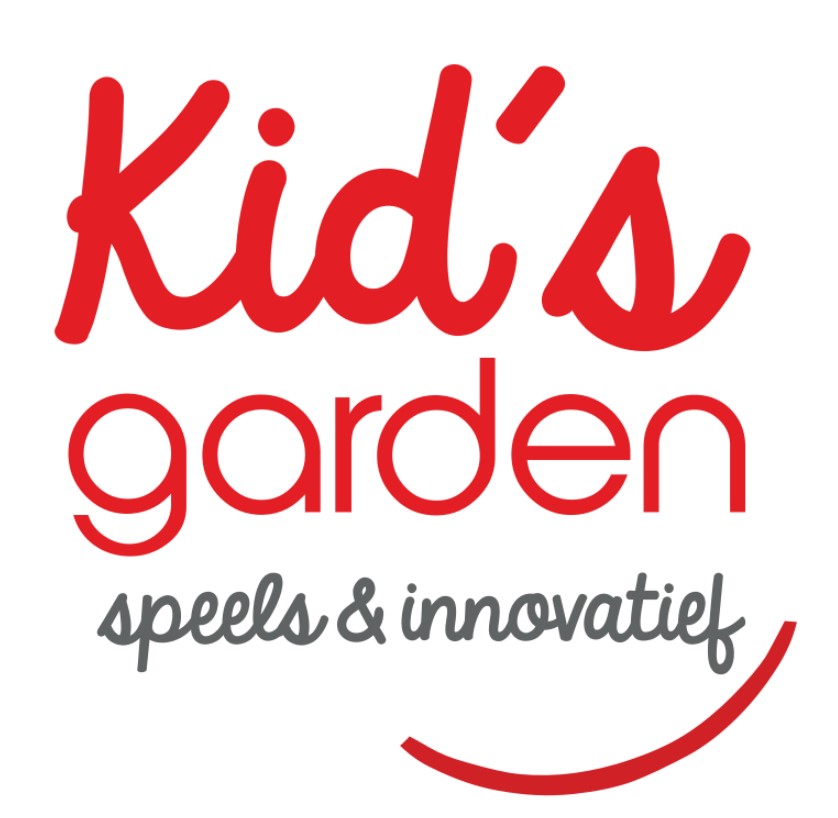 